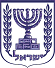 הכנסתח' בטבת התשע"ו20 בדצמבר, 2015 2026 לכבודיו"ר הכנסת, ח"כ יולי יואל אדלשטייןאדוני היושב ראש,אבקש להעלות על סדר יומה של הכנסת הצעה דיון מהיר בנושא:הידבקות יולדות בחיידק טורף.דברי הסבר:בתוך שבוע בלבד התרחשו שני מקרים של יולדות שטופלו בבי"ח שיבא וזמן קצר לאחר ששוחררו, חזרו במצב קשה ונאלצו לעבור כריתת רחם על רקע הידבקות אלימה ב"חיידק טורף" מסוג סטרפטוקוקוס A.  הסתבר ששתי הנשים היו במגע עם איש צוות רפואי שהוא נשא של החיידק. אותו איש צוות החשוד בהדבקה הוצא בינתיים לחופשת מחלה וכעת נערכות בדיקות על מנת לברר האם היולדות אכן נדבקו ממנו במהלך הטיפול.
מדובר במקרים מצערים וקשים שמחייבים אותנו לערוך בדק בית ולרענן נהלים. נשאלות שאלות חשובות: האם אנשי צוות רפואי בתפקידים רגישים עוברים בדיקות תקופתיות למחלות זיהומיות ומה תדירותן והיקפן? האם ננקטים כל האמצעים הסניטריים על מנת לצמצם למינימום סיכוני הדבקה במהלך הליכים רפואיים? כיצד יפוצו נשים אלה באופן הולם וללא קושי ככל שיתברר שאכן ההדבקה התרחשה במהלך הטיפול הרפואי?
בכבוד רב,חבר הכנסת עאידה תומא סלימאן